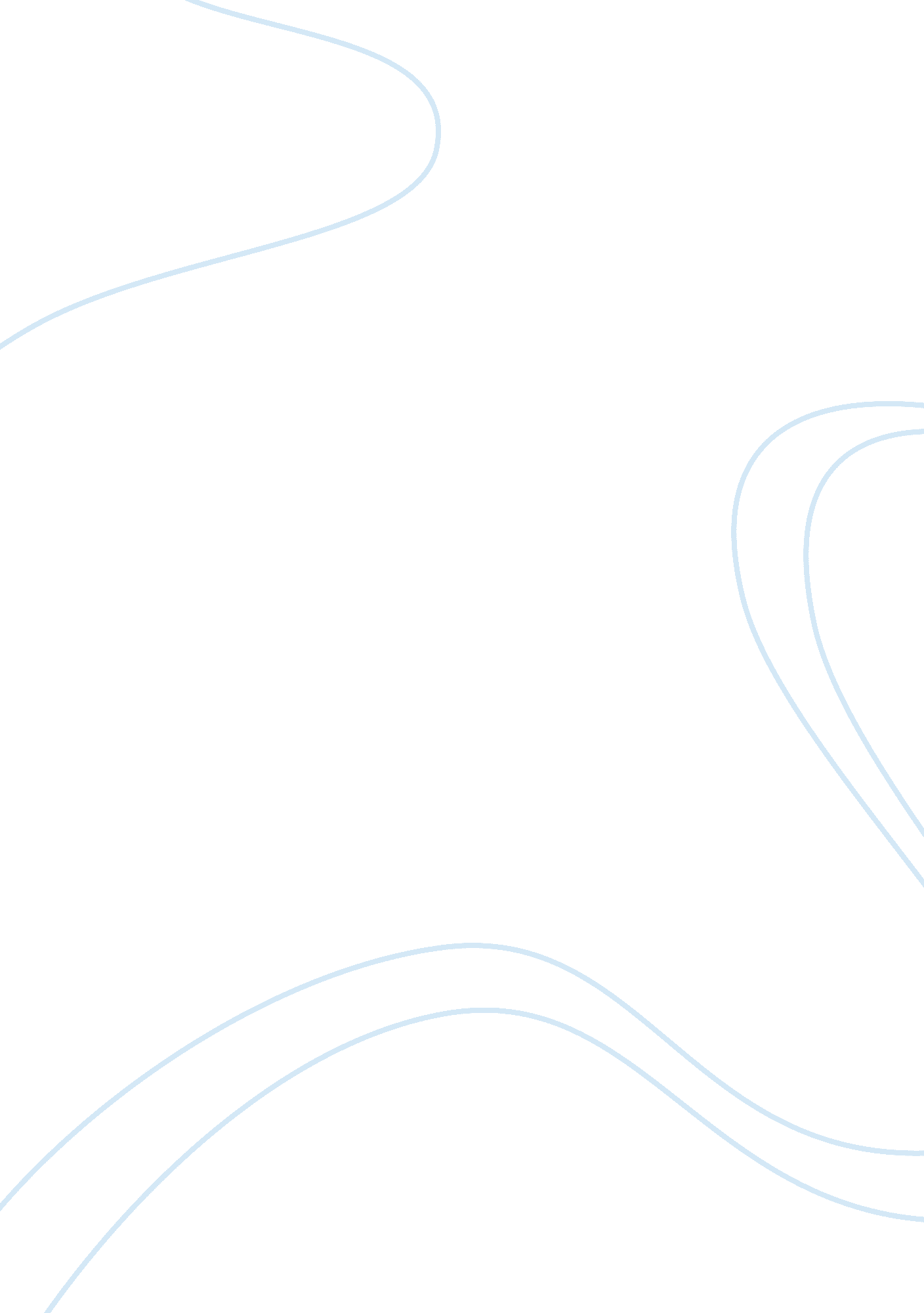 New recycling containers to provide waste disposal essayBusiness, Company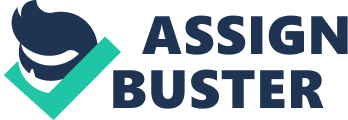 The Southeast Recycling Conference Uses the ClearStream ONE to Green Its Event DESTIN, Florida (March 9, 2011) – The Southeast Recycling Conference will take place in the Hilton Sandestin Beach Golf Resort & Spa in Destin, FL from March 6th through 9th, 2011. There will be dozens of exhibitors there demonstrating myriad recycling solutions and be host to six hundred leaders of the recycling industry, and the entire event will be “ greened” with the help of the ClearStream ONE recycling container. James Alderden, the president of Resourceful Bag and Tag, the company that is providing the ClearStreams, these containers provide the ultimate clear, contaminant-free solution to a temporary event. “ There is a grassroots movement that is taking place throughout the country regarding single-unit, temporary recycling for events,” Alderden said. “ More and more organizations are seeking to find ways to set up an event at a venue, bring temporary recycling containers in to service the event, and easily pack them up to move to the next event. The ClearStream does all that in just a few minutes.” About the ClearStream Resourceful Bag and Tag is an Illinois-based recycling container supplier which supplied the ClearStream ONE containers as part of a promotion for their single-unit offer. These containers are uniquely designed to be set up, changed out, and broken down within a minute. The transparent bags are meant to be seen easily from a distance, so that personnel at large events can learn how full the bags are at a glance and change them out. There are special lids for each type of recyclable, and clear decals to denote which recyclable the container is meant to dispose of. Typically deployed in five-unit packages, Resourceful is offering these unique recycling containers for the low price of $49, plus shipping and handling. This special package also comes with a billboard, so that organizations can advertise and sponsor a recycling container and be given more exposure. Resourceful is using the containers to “ green” the SERC, and is anticipating a large growth in business as this added exposure to their helpful containers takes hold with the exhibitors and professionals at the event. To learn more about Resourceful, visit the company’s website at bagandtag. com, or contact them at ###-###-####. 